
Desktop PublishingMicrosoft Publisher 2007: Printing Multiple DocumentsPRINT FUNCTIONTo print your documents in Microsoft Publisher go to File > Print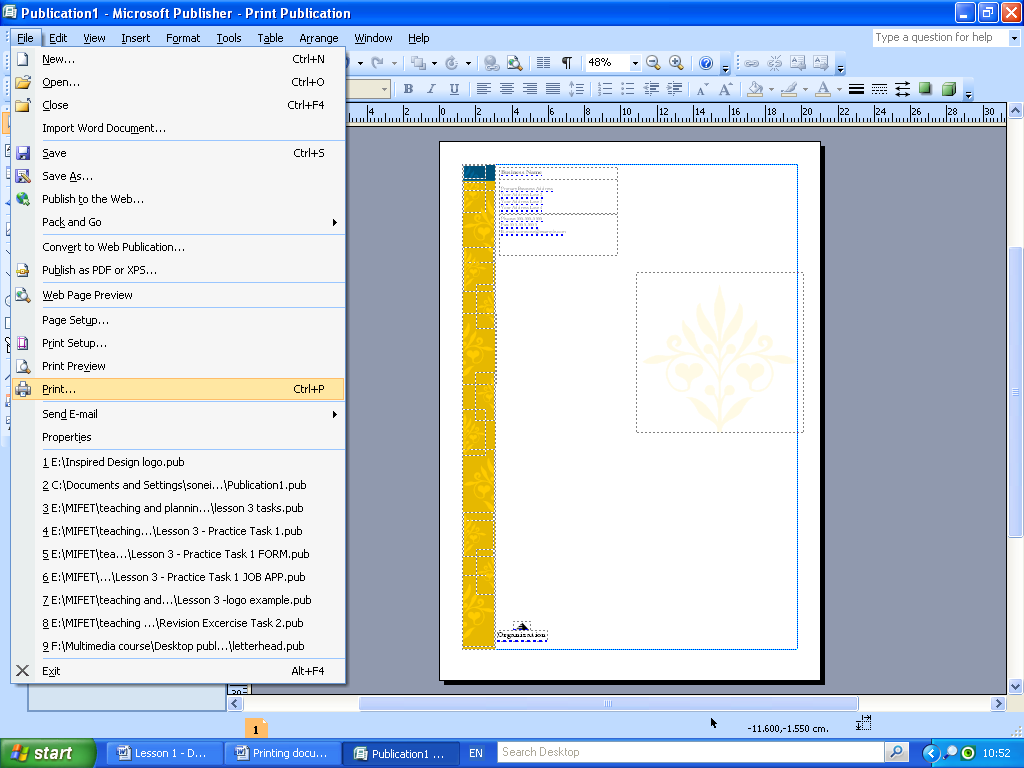 The following dialog box will appear.  Check the dialog box to ensure it is picking up the correct printer name: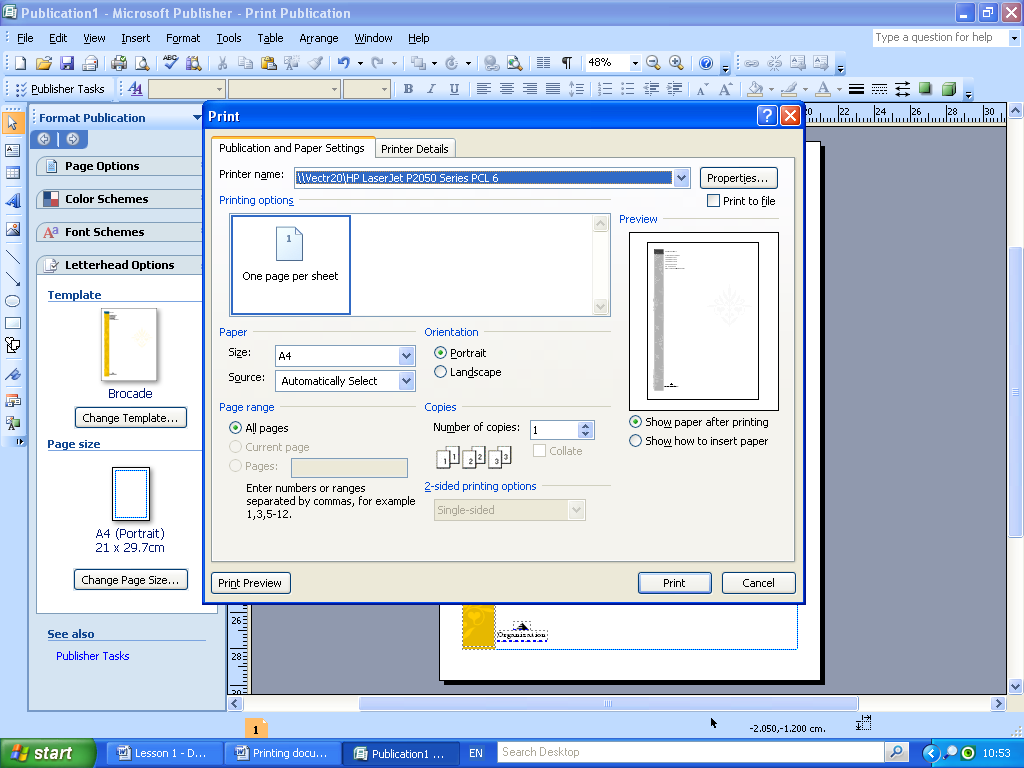  Ensure correct orientation, paper size is correct.  
To view how your document looks before printing, choose Print Preview


Once you are happy with how your document looks choose Print.PRINTING MULTIPLE COPIESWhen printing documents such as business cards and compliments slips, printing companies tend to print multiple copies on one sheet (this is a more cost effective approach as it means cost savings on paper and ink).  When using Microsoft Publisher you can set the printer to print multiple copies of the chosen document on one page.  Go to File > PrintEnsure that ‘Multiple copies per sheet’ is selected in the Printing Options box.
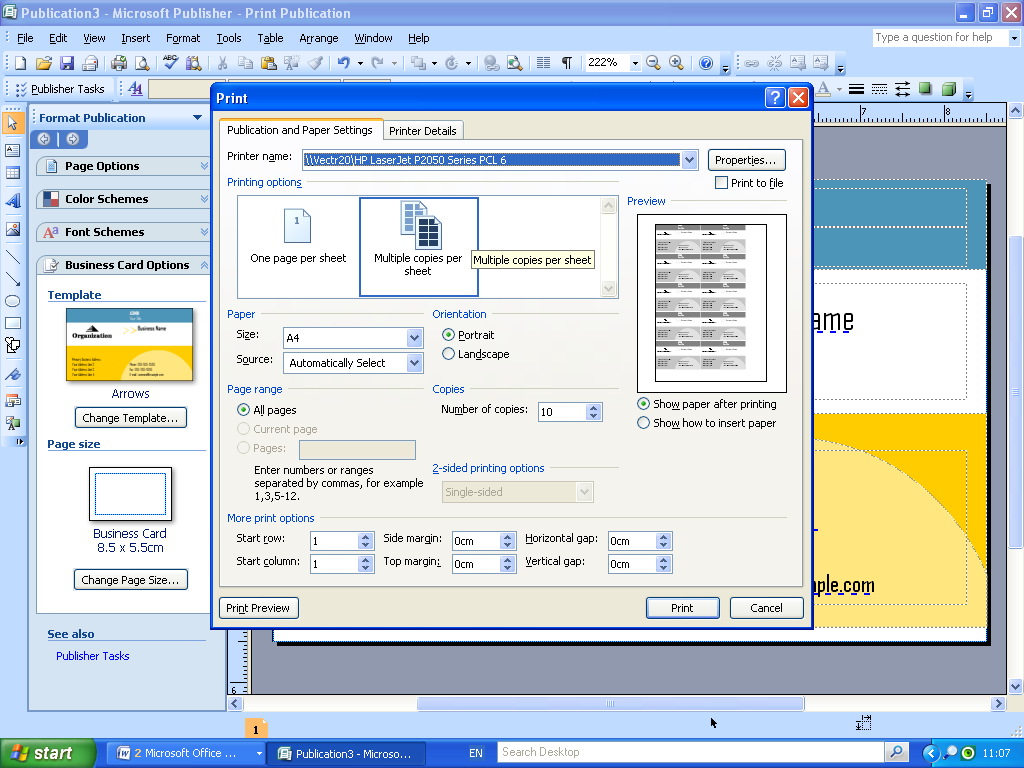 Select Print Preview to ensure the page is set to print multiple copies correctly.
If you are happy with the layout click on Close and Print the document

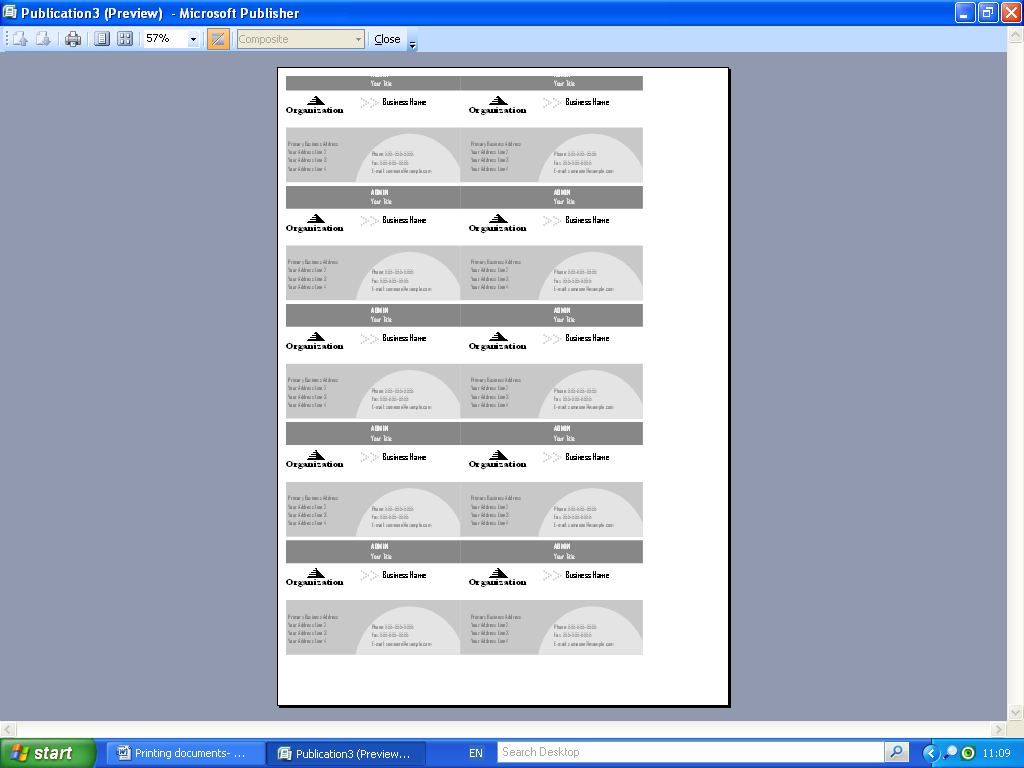 PRINTING DOCUMENTS WITH CROP MARKSWhen printing documents with multiple copies on one sheet it is appropriate to include ‘Crop Marks’.  Crop marks provide a guide for a printing company to cut the documents with ease and precision.  When using Microsoft Publisher you can set the printer to print copies of documents showing the crop marks. Go to File > Print
Ensure that ‘Multiple copies per sheet’ is selected in the Printing Options box.
Choose the ‘Printer Details’ Tab

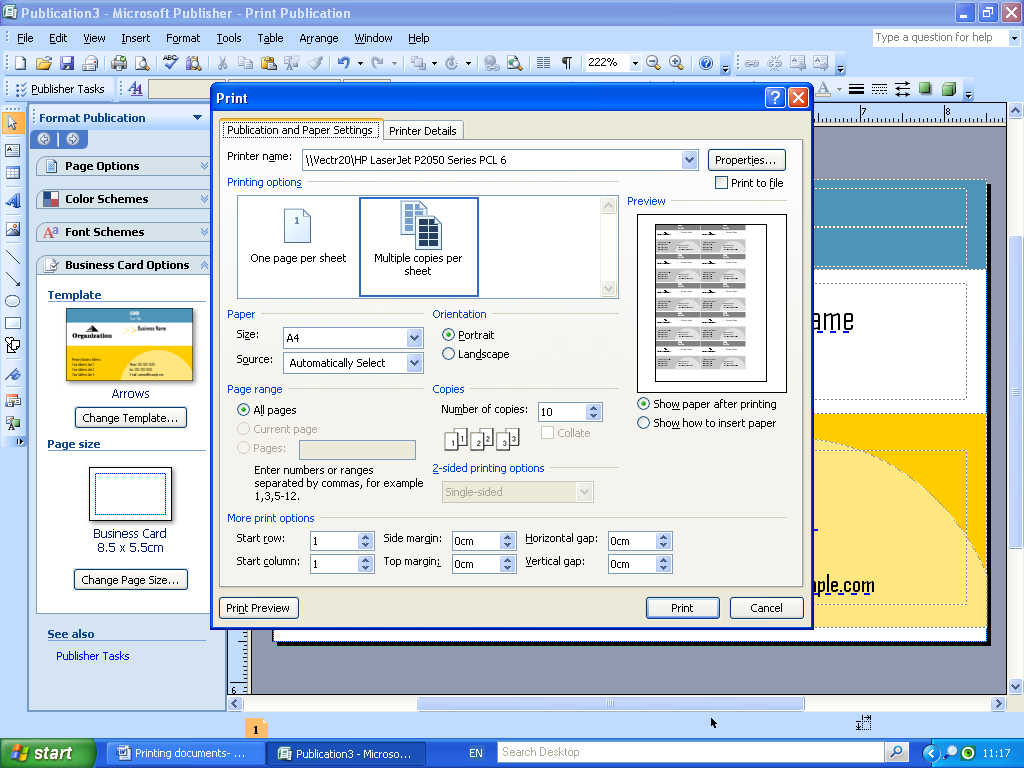 Choose the ‘Advanced Printer Setup’ button

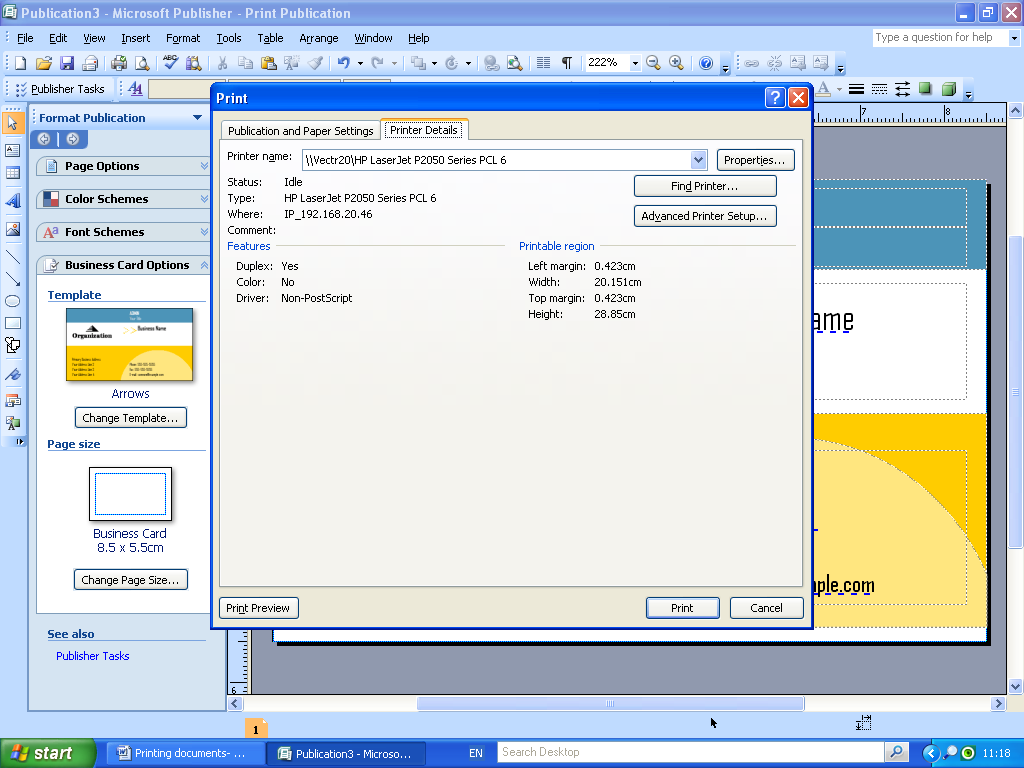 Choose the ‘Page Settings’ Tab

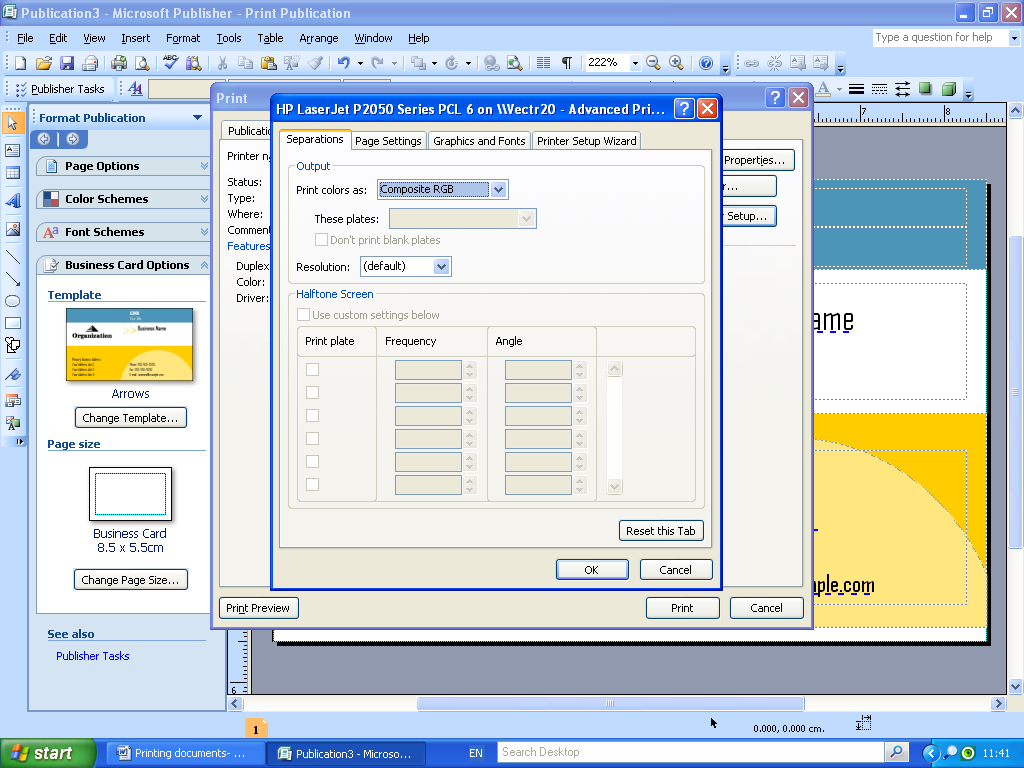 Under the ‘Printer’s marks’ section check the box ‘Crop marks’.

Click ‘OK’
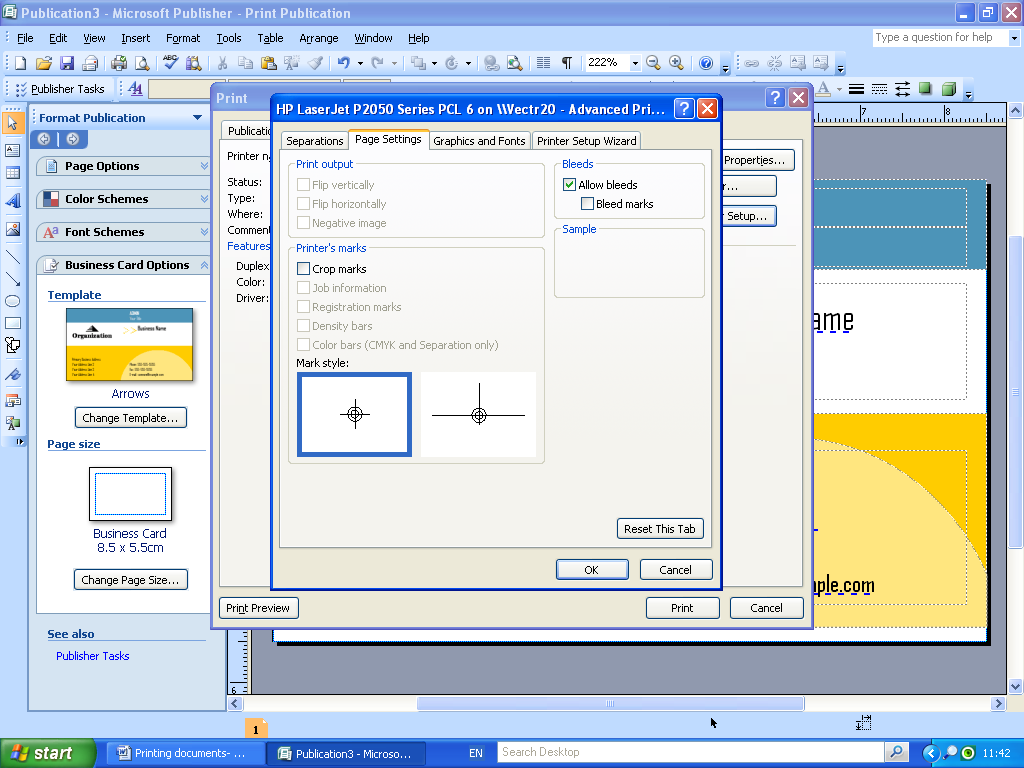 Select Print Preview to ensure the page is set to print crop marks in the document.

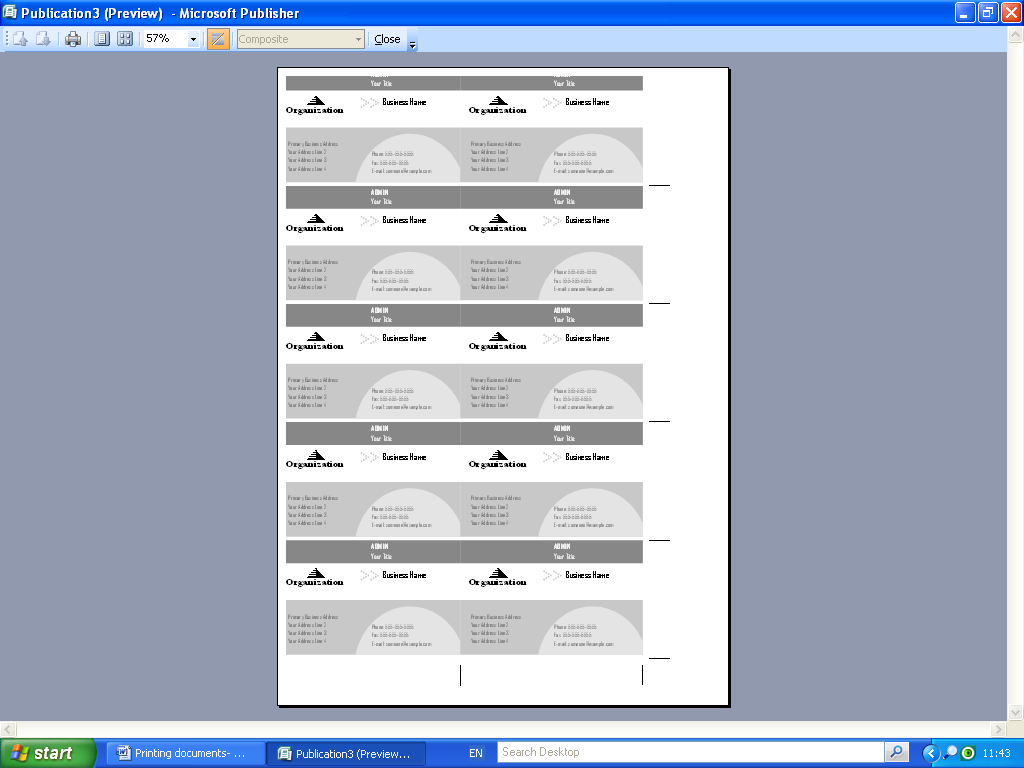 Print the document
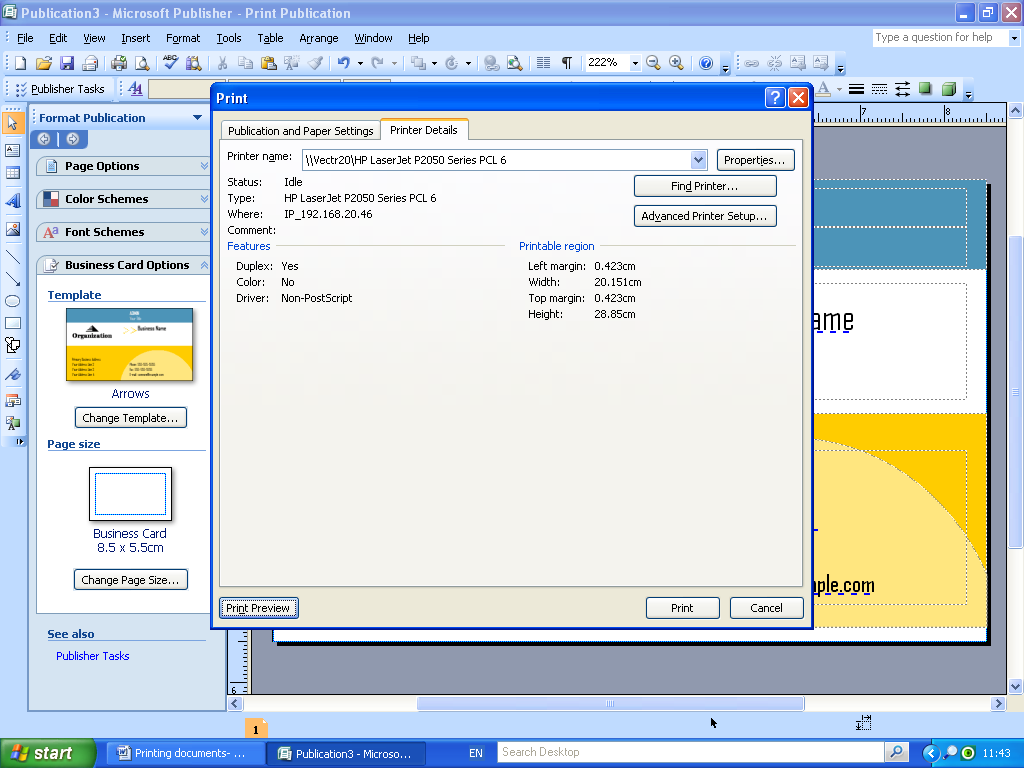 